Правила оформления чертежей для Фабрики фасадов Хороший Вкус.Главный вид на чертеже – вид спереди. Лицевая сторона детали – это сторона, с которой наносится пленка ПВХ или эмаль. На главном виде всегда располагается вид «с лица» фасада. Фрезеровки и пазы, находящиеся с лицевой стороны, указываются основной сплошной линией, с обратной стороны – штриховой. Линии осей указываются штрихпунктирной линией.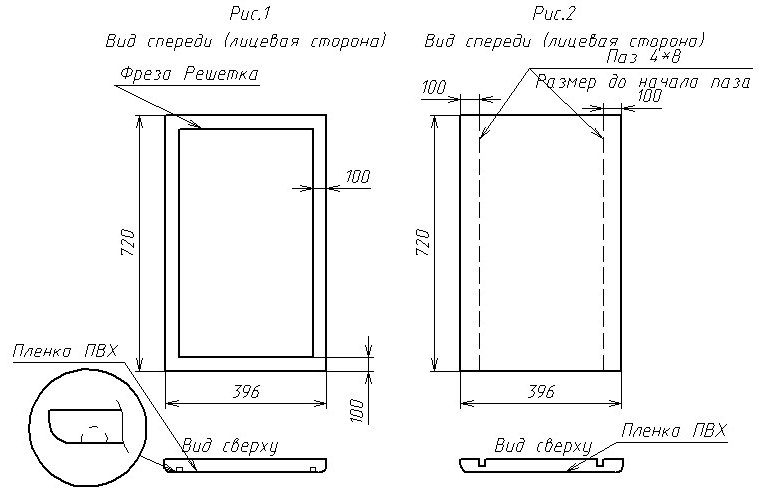 Исходя из этих правил, деталь, изготовленная по чертежу 1, будет представлять собой фрезеровку фрезой Решетка (см. таблицу ниже)  со стороны покрытия. А деталь с чертежа 2 – гладкий фасад с двумя пазами с обратной стороны.На чертеже должны быть указаны все необходимые для изготовления размеры: габаритные, размеры до фрезеровки/паза, размеры фрезеровки/паза и т.д. Размеры всегда указываются ДО НАЧАЛА паза/фрезы.  В обозначении паза АхВ, размер А обозначает ширину паза, а размер В – глубину.Если для однозначного прочтения чертежа не хватает вида спереди, то дополнительно рисуются вид сверху или сбоку, разрезы и местные виды.  С правилами расположения видов можно ознакомиться в п.2.1. ЕСКД (Единая система конструкторской документации): вид сверху располагается под видом спереди, вид справа – слева, а вид слева – справа от вида спереди.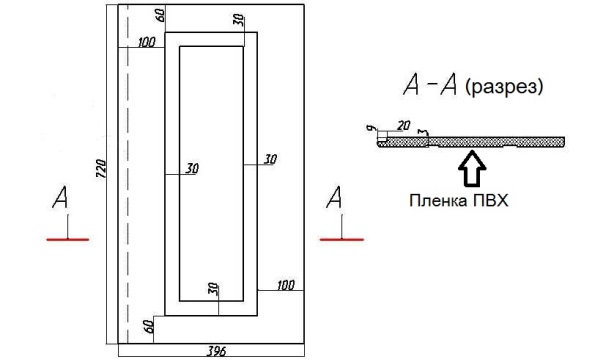 Если на фасаде присутствуют декоры из полиуретана, то необходимо на чертеже указать их габаритные размеры, позиционные размеры и обозначить верх/низ или правую/левую часть декора (если декор не симметричный по всем осям).Пример выполнения чертежа сложной фрезеровки с декором из полиуретана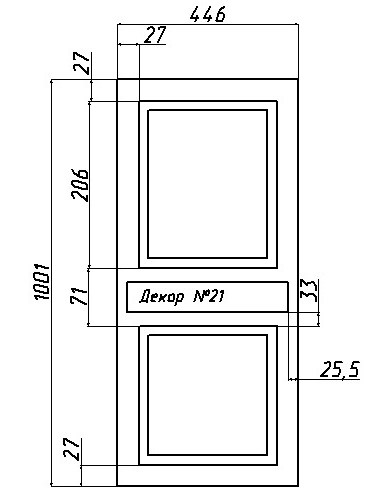 ВНИМАНИЕ! Нечитаемые или двусмысленные чертежи, составленные с нарушением вышеуказанных рекомендаций, но по разным причинам подписанные заказчиком и принятые в работу, всегда трактуются на усмотрение фабрики. Претензии по несоответствию изделия таким чертежам не принимаются.Таблица 1Виды внутренних фрез* Глубина фрезы зависит от ее ширины. Размеры указаны без учета толщины покрытия. Допустимые отклонения размеров  ±1 мм.** На эскизе указаны размеры без покрытия. При  заказе необходимо учитывать то, что пленка ПВХ и эмаль «скругляют» внутренние углы в большей или меньшей степени (зависит от толщины покрытия и угла).НаименованиеВнешний вид**Максимальная ширина/ глубина фрезы*, ммВиды фрезеровок, в которых применяетсяРешетка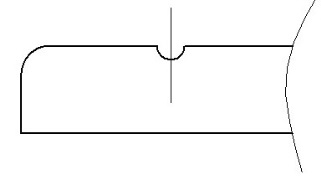 5/5Арго, Вертикаль, Решетка, Клаус, Крит, Лион, Фора, ФлораТехно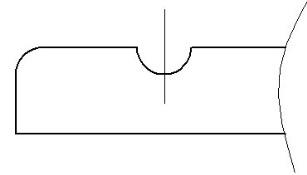 10/10Горизонт, ТехноКлассика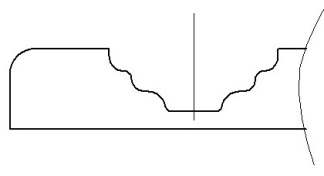 33/12,5Арка, Классика, прямоугольник, Танго, КвадроКредо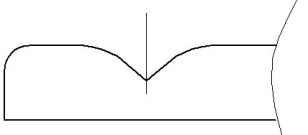 27/7,5Кредо, МозаикаФриз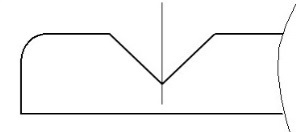 20/10ФризМадрид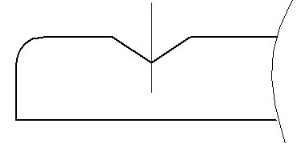 15/5Мадрид